Диспротеинозы   Дистрофии подразделяют на белковые, жировые, углеводные, минеральные. Нарушение белкового обмена называют диспротеинозами. Различают клеточные диспротеинозы, внеклеточные и смешанные.Зернистая дистрофия       Зернистая дистрофия, или мутное набухание печени, вид белковой дистофии, характеризующийся появлением в цитоплазме клеток зерен и капель белковой природы. В этот дистрофический процесс вовлекаются паренхиматозные органы (печень(рис.1), почки (рис.2), миокард, реже скелетные мышцы. Этот вид дистрофии наиболее часто развивается при острых инфекционных и септических заболеваниях животных и человека. У с/х животных, например, таких как сибирская язва, пастереллез, рожа, свиней, колибактериоз и др. при вирусных заболеваниях (чума свиней, птиц, ящур, ЗКГ и др.). 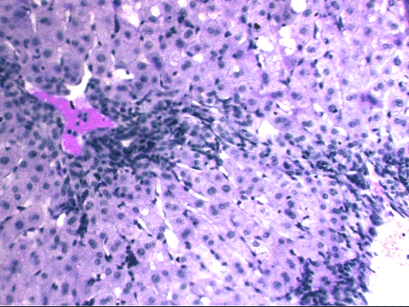 Рис.1. Зернистая дистрофия печени.Микроскопические признаки зернистой дистофии характеризуются набуханием (увеличением клеток и зерностостью цитоплазмы, уменьшаются просветы внутридольковых синусоидных капилляров; цитоплазма печеночных клеток становится мутной, богатой гранулами или каплями, белковая природа которых определяется гистохимичечкими методами.Макроскопически органы при зернистой дистрофии набухшие, дряблой консистентности, окрашены бледнее, чем в норме. На разрезе паренхима выбухает за капсулу, поверхность разреза тусклая, суховатая. Сердечная скеленая мышца напоминает ошпаренное кипятком мясо, а печень и почки серовато-бурый цвет.Исход зернистой дистрофии.Зернистая дистрофия печени сопровождается функциональной недостаточностью органа. При устранении причин, вызывающих зернистую дистрофию, возможно возврат к исходному состоянию, т.е. она является обратимым процессом. При далеко зашедших процессах развивается некроз тканей.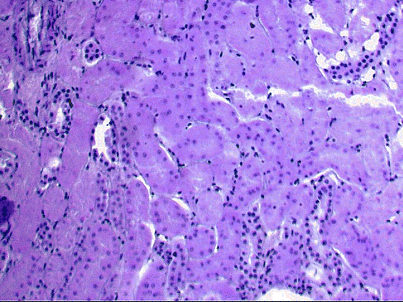 Рис.2. Зернистая дистрофия почки.Микроскопические признаки зернистой дистофии почки характеризуются набуханием (увеличением клеток с мутной цитоплазмой, практически не видны просветы почечных  канальцев; цитоплазма почечных эпителиоцитов богата гранулами или каплями, белковая природа которых определяется гистохимичечкими методами.       Вакуольная  (гидропическая дистрофия) Этот вид белковой дистрофии проявляется образованием в цитоплазме клеток вакуолей различной величины, содержащих прозрачную жидкость. 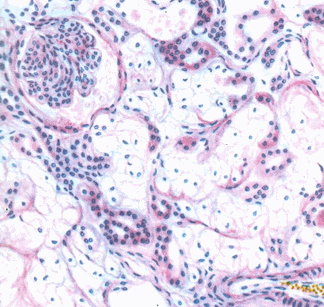 Рис.3. Гидропическая дистрофия.Микроскопически в цитоплазме эпителиоцитов почечных канальцев видны крупные вакуоли, а в полости клубочковой капсулы – белковая жидкость, окрашиваемая эозином в розовый цвет.Макроскопически органы при слабых формах поражения не имеют характерной картины. Как правило, этот вид дистрофии наблюдается при серозном воспалении (чаще эпидермиса кожи), связанным с таким заболеванием как ящур крупного рогатого скота, оспа млекопитающих животных, лучевая болезнь и др.В дифференциально – диагностическом плане необходимо водяночную дистрофию отличать от жировой. При окраске на жир суданом III жировые капли окрашиваются в оранжево-красный цвет, окрашивание вакуолей с жидкостью не происходит.Исход.Функция органов резко снижена. В ранней стадии процесса восстановление клеток возможно, но чаще клетки, подвергнувшиеся вакуольной дистрофии некротизируются. Процесс необратимый.